PReDICTED GRADES REQUEST FORMCYRPUS –APOLYTIRION/DEVLET LISE DIPLOMASI/LISE BIRIRME DIPLOMASIPlease complete this form electronically where possible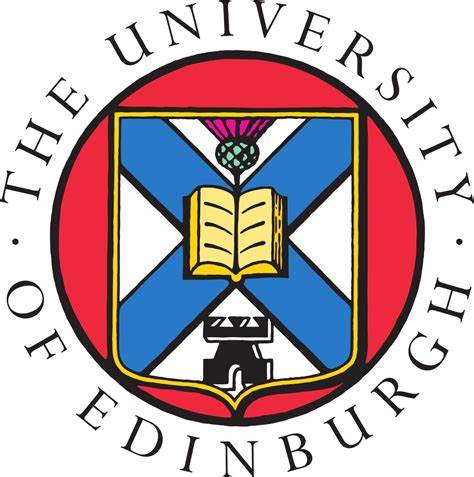 The University of EdinburghCollege of Medicine and Veterinary MedicineName of Applicant:UCAS Personal ID Number:School Name & Address:QUALIFICATION(Tick appropriate qualification below)Greek-Cypriot (Apolytirion)Turkish-Cypriot (The Devlet Lise Diplomasi)Turkish-Cypriot (Lise Birirme Diplomasi)GREEK-CYPRIOT APOLYTIRION OVERALL PREDICTED GRADE (0-20)Supplementary GCE A Levels Supplementary GCE A Levels Predicted GradesSubject Subject Subject Subject Teacher’s Name:Teacher’s Signature:Date: